Programa de Orientación y Atención PsicoeducativaINVITACIÓNEstudiantes UNED:El Programa de Orientación y Atención Psicoeducativa (POAP) les invita a participar en diferentes procesos grupales. Estos módulos son gratuitos y se ofrecen por medio la aplicación WebEx.  Pueden realizar su ingreso por medio del siguiente enlace: https://www.uned.ac.cr/vidaestudiantil/asuntos-estudiantiles/dependencias/oficina-de-orientacion-y-desarrollo-estudiantil/atencion-psicoeducativa#modulos-psicoeducativosEstos son los módulos para este II Cuatrimestre 2021: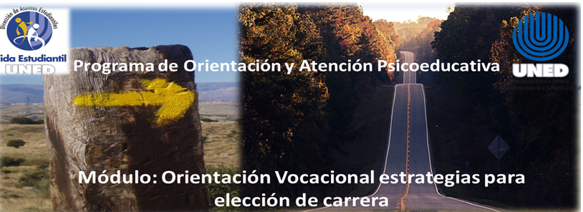 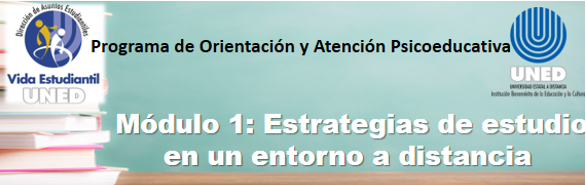 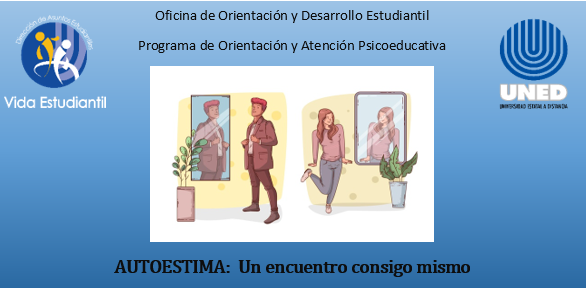 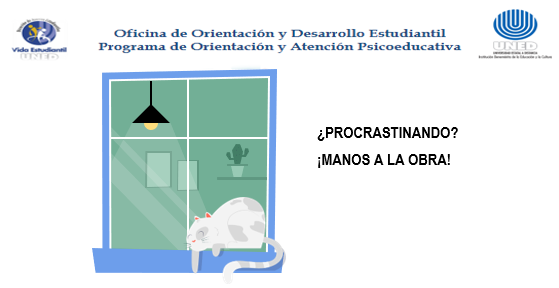 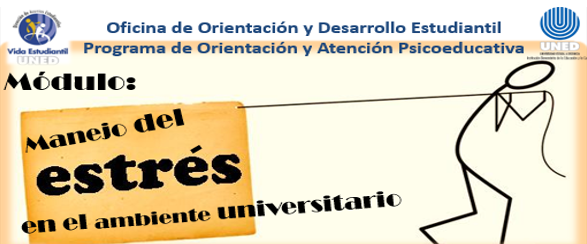 